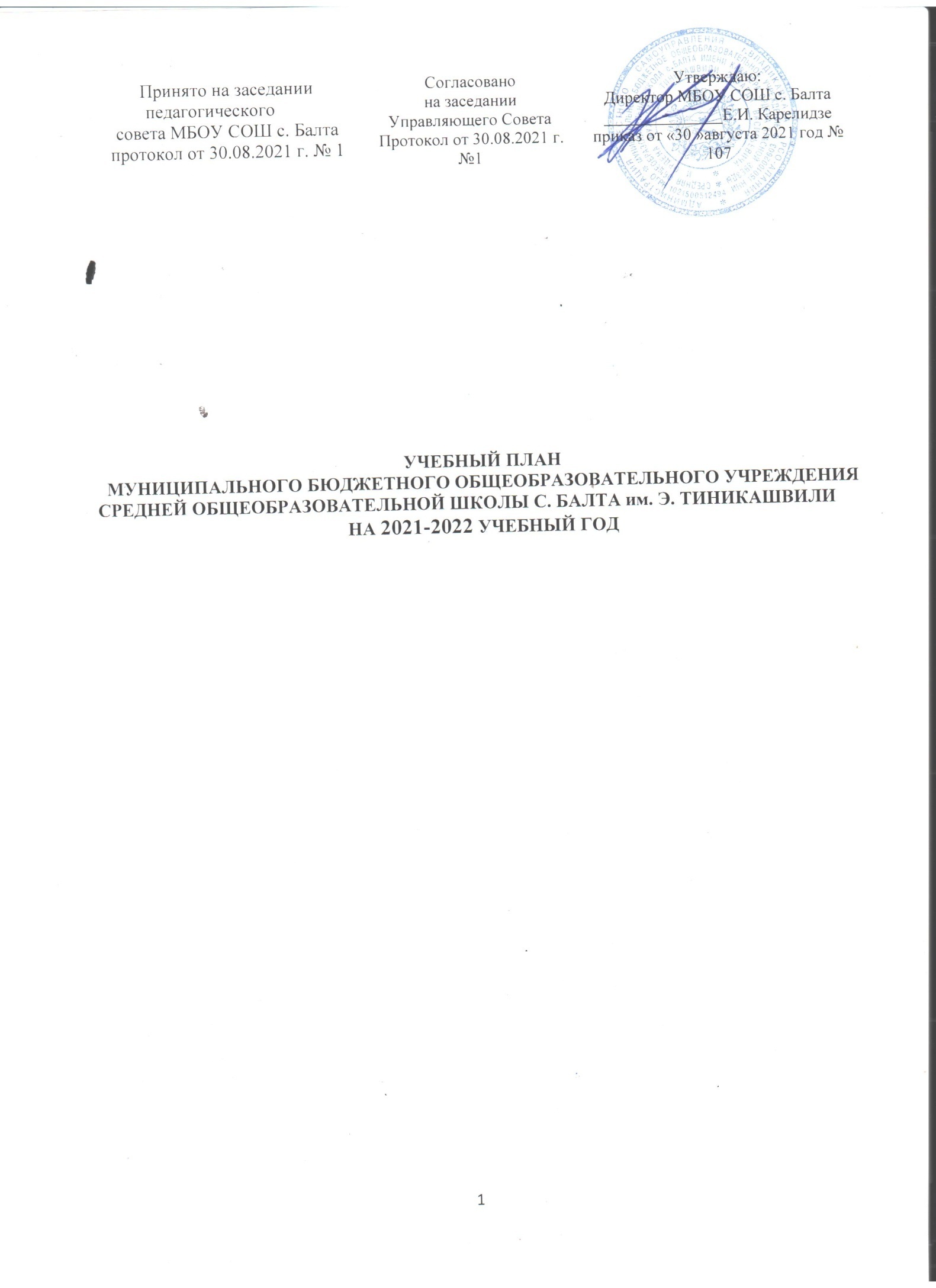 УЧЕБНЫЙ ПЛАНМУНИЦИПАЛЬНОГО БЮДЖЕТНОГО ОБЩЕОБРАЗОВАТЕЛЬНОГО УЧРЕЖДЕНИЯ СРЕДНЕЙ ОБЩЕОБРАЗОВАТЕЛЬНОЙ ШКОЛЫ С. БАЛТА им. Э. ТИНИКАШВИЛИНА 2021-2022 УЧЕБНЫЙ ГОДI .Пояснительная запискаУчебный план – документ, определяющий перечень, трудоемкость, последовательность и распределение по периодам обучения учебных предметов, курсов, дисциплин (модулей), практики, иных видов учебной деятельности и формы промежуточной аттестации обучающихся.     Учебный план МБОУ СОШ с. Балта им.Э. Тиникашвили реализующего программы общего образования, сформирован в соответствии с:Указом Президента Российской Федерации от 07.05.2018 г. № 204 «О национальных целях и стратегических задачах развития Российской Федерации на период до 2024 года»;      Федеральным законом от 29.12.2012 г. № 273-ФЗ «Об образовании в Российской Федерации» (с изменениями и дополнениями);Законом Республики Северная Осетия-Алания от 27 декабря 2013 года № 61-РЗ «Об образовании в Республике Северная Осетия-Алания» (с изменениями и дополнениями);     Федеральным законом Российской Федерации от 25.10.1991 №1807-1 «О языках народов Российской Федерации» (с изменениями и дополнениям);     Федеральным законом от 28.12.2016 № 465-ФЗ «О внесении изменений в отдельные законодательные акты Российской Федерации в части совершенствования государственного регулирования организации отдыха и оздоровления детей»;     Федеральным законом от 24.07.1998 г. № 124-ФЗ «Об основных гарантиях прав ребенка в Российской Федерации» (с изменениями и дополнениями);приказом Министерства образования Российской Федерации от 9 марта 2004 г. № 1312 «Об утверждении федерального базисного учебного плана и примерных учебных планов для образовательных учреждений Российской Федерации, реализующих программы общего образования» (в ред. Приказов Минобрнауки РФ от 20.08.2008 № 241, от 30.08.2010 № 889, от 03.06.2011 № 1994, от 01.02.2012 № 74) (ФБУП-2004);приказом Министерства образования и науки Российской Федерации от 6 октября 2009 г. № 373 «Об утверждении и введении в действие федерального государственного образовательного стандарта начального общего образования (в ред. приказов Минобрнауки России от 26.11.2010 № 1241, от 22.09.2011 № 2357. от 18.12.2012 № 1060);приказом Министерства образования и науки Российской Федерации от 19.12.2014 года № 1598 «Об утверждении федерального государственного образовательного стандарта начального общего образования обучающихся с ограниченными возможностями здоровья, утвержденным (с изменениями и дополнениями) (ФГОС НОО ОВЗ);приказом Министерства образования и науки Российской Федерации от 17.12.2010 г. №1897 «Об утверждении федерального государственного образовательного стандарта основного общего образования»;приказом Министерства образования и науки Российской Федерации от 17 мая 2012 г. № 413 «Об утверждении федерального государственного образовательного стандарта среднего общего образования»; приказом Министерства образования и науки Российской Федерации от 18июля 2002 г. № 2783 «Об утверждении Концепции профильного обучения на старшей ступени общего образования»;приказом Министерства просвещения Российской Федерации от 28 декабря 2018 г. № 345 «О федеральном перечне учебников, рекомендуемых к использованию при реализации имеющих государственную аккредитацию образовательных программ начального общего, основного общего, среднего общего образования;приказом Министерства просвещения Российской Федерации от 18.12.2019 г. № 695 «Об утверждении Порядка формирования федерального перечня учебников, допущенных к использованию при реализации имеющих государственную аккредитацию образовательных программ начального общего, основного общего, среднего общего образования;приказом Министерства образования и науки Российской Федерации от 09.06.2016г. № 699 «Об утверждении перечня организаций, осуществляющих выпуск учебных пособий, которые допускаются к использованию при реализации имеющих государственную аккредитацию образовательных программ начального общего, основного общего, среднего общего образования»;приказом Министерства образования и науки Российской Федерации от 14 февраля 2014 г. № 115 «Об утверждении Порядка заполнения, учета и выдачи аттестатов об основном общем и среднем общем образовании и их дубликатов» (с изменениями и дополнениями);приказом Министерства просвещения и Федеральной службы по надзору в сфере образования и науки от 07.11.2018 г. № 190/1512 «Об утверждении Порядка проведения государственной итоговой аттестации по образовательным программам среднего общего образования» (с изменениями и дополнениями);приказом Министерства просвещения РФ и Федеральной службы по надзору в сфере образования и науки от 07 ноября 2018 г. №189/1513 «Об утверждении Порядка проведения государственной итоговой аттестации по образовательным программам основного общего образования»;приказом Министерства образования и науки Российской Федерации от 30.08.2013 г. №1015 «Об утверждении Порядка организации и осуществления образовательной деятельности по основным общеобразовательным программам - образовательным программам начального общего, основного общего и среднего общего образования» (с изменениями на 10 июня 2019 года);постановлением Главного государственного санитарного врача Российской Федерации от 29 декабря 2010г. № 189 «Об утверждении СанПиН 2.4.2.2821-10 «Санитарно-эпидемиологические требования к условиям и организации обучения в общеобразовательных учреждениях» (в редакции изменений №3, утвержденных постановление Главного государственного санитарного врача Российской Федерации от 24 ноября 2015 г. № 81);постановлением Федеральной службы по надзору в сфере защиты прав потребителей и благополучия человека и Главного государственного санитарного врача Российской Федерации от 10.07.2015г. № 26 «Санитарно-эпидемиологические требования к условиям и организации обучения и воспитания в организациях, осуществляющих образовательную деятельность по адаптированным основным общеобразовательным программам для обучающихся с ограниченными возможностями здоровья» (СанПиН 2.4.2.3286-15);постановлением Правительства Российской Федерации от 29 марта 2019 года №363 «Об утверждении государственной программы Российской Федерации «Доступная среда»»;постановлением Правительства Российской Федерации от 26 декабря 2017 года № 1642 «Об утверждении государственной программы Российской Федерации "Развитие образования»;письмом Федеральной службы по надзору в сфере образования и науки от 11 августа 2016 г. № 05-455 «Об использовании учебников»;письмом Министерства образования и науки Российской Федерации от 20 июня 2017 года № ТС-194/08 «Об организации изучения учебного предмета «Астрономия»;письмом Министерства образования и науки Российской Федерации от 12 мая 2011г. № 03-296 «Об организации внеурочной деятельности при введении федерального государственного образовательного стандарта общего образования»;        методическими рекомендациями для субъектов Российской Федерации по вопросам реализации основных и дополнительных общеобразовательных программ в сетевой форме (утверждены Минпросвещения России 28.06.2019 № МР-81/02вн).письмом Министерства образования Российской Федерации от 31 октября 2003г. № 13-51-263/123 «Об оценивании и аттестации учащихся, отнесенных по состоянию здоровья к специальной медицинской группе для занятий физической культурой»;письмом Министерства спорта, туризма и молодежной политики Российской Федерации от 13 сентября 2010г. № ЮН-02-09/4912, Министерства образования и науки Российской Федерации от 7 сентября 2010 г. № ИК-1374/19 «О методических указаниях по использованию спортивных объектов в качестве межшкольных центров для проведения школьных уроков физической культуры и внешкольной спортивной работы»;письмом Министерства образования Российской Федерации от 20 апреля 2004г. № 14-51-102/13 «О направлении Рекомендаций по организации профильного обучения на основе индивидуальных учебных планов, обучающихся»;письмом Министерства образования Российской Федерации от 4 марта 2010г. № 03-413 «О методических рекомендациях по организации элективных курсов»;Распоряжением Министерства Просвещения Российской Федерации от 1 ноября 2019 года N Р-109 «Об утверждении методических рекомендаций для органов исполнительной власти субъектов Российской Федерации и общеобразовательных организаций по реализации Концепции преподавания предметной области «Технология» в образовательных организациях Российской Федерации, реализующих основные общеобразовательные программы»;письмом Министерства образования и науки Российской Федерации от 22 августа 2012г. № 08-250 «О введении учебного курса ОРКСЭ»;письмом Министерства образования и науки Российской Федерации от 25 мая 2015 г. №08-761 «Об изучении предметных областей: «Основы религиозных культур и светской этики» и «Основы духовно-нравственной культуры народов России»;письмом Министерства образования и науки Российской Федерации от 31.03.2015 г. № 08-461 «О направлении регламента выбора модулей ОРКСЭ»;письмом Министерства образования и науки Российской Федерации от 01.09.2016 г. № 08-1803 о рекомендациях по реализации предметной области ОДНКНР для основного общего образования;письмом Министерства образования и науки Российской Федерации от 19 января 2018 года №08-96 «Методические рекомендации для органов исполнительной власти субъектов Российской Федерации по совершенствованию процесса реализации комплексного учебного курса «Основы религиозных культур и светской этики» и предметной области «Основы духовно-нравственной культуры народов России»;письмом Министерства образования и науки Российской Федерации от 15 ноября 2013 г. № НТ-1139/08 «Об организации получения образования в семейной форме»;        письмом Минобрнауки России от 14.04.2016 г. № 08–709 «О списках рекомендуемых произведений»;Уставом МБОУ СОШ с. Балта им. Э. Тиникашвили.Образовательная организация, реализует программы начального общего, основного общего, среднего общего образования по УМК согласно:Федерального перечня учебной литературы, утвержденного приказом Министерства образования и науки Российской Федерации № 253 от 31.03.2014г. (ред. от 26.01.2016);учебникам из числа входящих в федеральный перечень учебников, рекомендуемых к использованию при реализации имеющих государственную аккредитацию образовательных программ начального общего, основного общего, среднего общего образования (приказ Минобрнауки России от 28.12.2018 № 345).Организация использует также учебники федерального перечня, рекомендованных Минобрнауки РФ к использованию в образовательном процессе в общеобразовательных учреждениях на 2020/2021 учебный год.1.4.   Учебный план является частью образовательной программы МБОУ СОШ с. Балта им. Э. Тиникашвили г. Владикавказа. Образовательные программы разработаны в соответствии с ФГОС начального общего образования, основного общего образования и среднего общего образования и с учетом примерных основных образовательных программ начального общего образования для 1-4 классов, основного общего образования для 5-9 классов и среднего общего образования для 10,11 классов.В учебном плане определен состав учебных предметов обязательных предметных областей, реализующих образовательные программы начального общего, основного общего, среднего общего образования и учебное время, отводимое на их изучение по классам (годам) обучения.Определена часть, формируемая участниками образовательных отношений.Часы компонента образовательного учреждения, части, формируемой участниками образовательных отношений, использованы для углубленного изучения учебных предметов федерального компонента учебного плана.Региональный (национально-региональный) компонент учебного плана состоит из следующих учебных предметов: «Родной язык», «Родная литература». «История Осетии» изучается в рамках предмета «История». «География» в 5-11 классах, посредством включения в содержание учебного предмета «География» учебных модулей «Физическая география Осетии» (15 часов в 8 классе), «Социально- экономическая география Осетии» (17 часов в 9 классе). «Традиционная культура осетин» изучается в рамках предмета «Родной язык». Учебные предметы регионального (национально-регионального) компонента направлены на реализацию: программы «Осетинский язык и осетинская  литература для 1-11 классов», утвержденной Министерством общего и профессионального образования Республики Северная Осетия – Алания в 2005 г.;программы «Осетинский язык для 1-11 классов», утвержденной Министерством образования и науки Республики Северная Осетия – Алания в 2012 г.;программы «История Осетии», утверждённой Министерством образования и науки Республики Северная Осетия - Алания в 2006 г.; программы «Осетинский язык как второй», утвержденной Министерством образования и науки Республики Северная Осетия - Алания в 2009 г.;программы «Традиционная культура осетин», утвержденной Министерством образования и науки Республики Северная Осетия – Алания в 2012 г. программы «География Республики Северная Осетия» для 8-9 классов общеобразовательных школ. При проведении занятий по родному языку осуществляется деление классов (независимо от числа обучающихсяв классе) на группы с учетом уровня владения обучающихся осетинским языком: на группы учащихся, владеющих осетинским языком, и группы учащихся, не владеющих осетинским языком. Учебный план МБОУ СОШ с. Балта г.Владикавказана 2021/22 учебный год обеспечивает выполнение гигиенических требований к режиму образовательного процесса, установленных СанПиН 2.4.2.2821-10 «Санитарно-эпидемиологические требования к условиям и организации обучения в общеобразовательных учреждениях», утвержденных постановлением Главного государственного санитарного врача Российской Федерации от 29.12.2010 №189 (далее – СанПиН 2.4.2.2821-10 и предусматривает:4-летний нормативный срок освоения образовательных программ начального общего образования для I-IVклассов;5-летний нормативный срок освоения образовательных программ основного общего образования для V-IXклассов;2-летний нормативный срок освоения образовательных программ среднего общего образования для X-XI(XII) классов.Учебный год начинается 04.09.2021 года.Количество часов, отведенных на освоение обучающимися учебного плана образовательной организации, состоящего из обязательной части и части, формируемой участниками образовательного процесса, в совокупности не превышает величину недельной образовательной нагрузки, установленную СанПиН 2.4.2.2821-10. Организация профильного обучения в X-XI классах не приводит к увеличению образовательной нагрузки. Образовательная недельная нагрузка равномерно распределена в течение учебной недели, при этом объем максимальной допустимой нагрузки в течение дня составляет:для обучающихся 1-х классов - не превышает  4 уроков и 1 день в неделю –5 уроков, за счет урока физической культуры;для обучающихся 2-4 классов – не более 5 уроков, и один раз в неделю 6 уроков за счет урока физической культуры;для обучающихся 5-7 классов – не более 7 уроков;для обучающихся 8-11 классов - не более 7 уроков. Продолжительность урока (академический час) во 2-11 классах составляет 40 минут. Обучение в 1-м классе осуществляется с соблюдением следующих дополнительных требований:учебные занятия проводятся по 5-дневной учебной неделе, в первую смену;используется «ступенчатый» режим обучения в первом полугодии (в сентябре, октябре по 3 урока в день по 35 минут каждый, в ноябре-декабре по 4 урока по 35 минут каждый; январь – май – по 4 урока по 40 минут каждый);в середине учебного дня организуется динамическая пауза продолжительностью 40 минут для игр на свежем воздухе;обучение проводится без балльного оценивания знаний обучающихся и домашних заданий;дополнительные недельные каникулы в середине третьей четверти при традиционном режиме обучения. (СанПиН 2.4.2.2821-10, п. 10.10).В первом полугодии 2 класса обучение проводится без балльного оценивания знаний обучающихся.Для удовлетворения биологической потребности в движении независимо от возраста обучающихся проводится 3 учебных занятия физической культурой в неделю, предусмотренных в объеме общей недельной нагрузки. Режим работы для обучающихся 1-4 классов - пятидневная, (протокол Управляющего Совета от 26.08.2021 г.№ 1), для 5-11классов-шестидневная учебная неделя.Объем домашних заданий (по всем предметам) не должен превышать (в астрономических часах): во 2-3 классах- 1,5 ч., в 4-5 классах- 2 ч., в 6-8 классах- 2,5 ч., в 9-11 классах-3,5 ч. ( СанПиН 2.4.2.2821-10, п.10.30).Право на изучение родного языка из числа языков народов Российской Федерации реализуется в пределах возможностей, представляемых системой образования, с учетом потребностей обучающихся и их родителей (законных представителей), на основании письменных заявлений родителей (законных представителей).На основании выбора родного языка родителями (законными представителями) с учетом условий образовательной организации формируются группы.При проведении учебных занятий по "Иностранному языку" (2-11 классы), а также по "Информатике и ИКТ",  деление классов на две группы не осуществляется. Внеурочная деятельность в соответствии с требованиями Стандарта организуется в МБОУ СОШ с. Балта по основным направлениям развития личности (духовно-нравственное, социальное, общеинтеллектуальное, общекультурное, спортивно-оздоровительное). Организация занятий по этим направлениям является неотъемлемой частью образовательного процесса школы.Содержание данных занятий формируется с учетом пожеланий учащихся и их родителей (законных представителей) и осуществляется посредством различных форм организации, отличных от урочной системы обучения, такими как экскурсии, кружки, секции, олимпиады, конкурсы, соревнования, поисковые и научные исследования и др. Продолжительность каникул в течение учебного года составляет не менее 30 календарных дней. НАЧАЛЬНОЕ ОБЩЕЕ ОБРАЗОВАНИЕМБОУ СОШ с. Балта г.Владикавказа реализуют основные образовательные программы начального общего образования в соответствии с ФГОС НОО. 	 Учебный план для 1 - 4 классов ориентирован на 4-летний нормативный срок освоения образовательных программ начального общего образования. Продолжительность учебного года: 1 класс - 33 учебные недели, 2 - 4 классы - 34 учебных недель. Для учащихся 1-4 классов продолжительность учебной недели составляет 5 дней.Продолжительность учебного года составляет 34 учебные недели.	Основная образовательная программа начального общего образования в 1-4 классах реализуется через учебный план и внеурочную деятельность.Учебный план начального общего образования и план внеурочной деятельности являются основными организационными механизмами реализации основной образовательной программы начального общего образования.Основная образовательная программа начального общего образования разработана на основе Примерной основной образовательной программы начального общего образования (www.fgosreestr.ru).Учебный план составлен в соответствии с 3-м вариантом примерного учебного плана Примерной основной образовательной программы начального общего образования. Количество учебных занятий за 4 учебных года составляет 3345 часов.Время, отводимое на внеурочную деятельность, составляет до 1350 часов за 4 года обучения.План внеурочной деятельности обеспечивает учет индивидуальных особенностей и потребностей обучающихся через организацию внеурочной деятельности. Внеурочная деятельность организуется по направлениям развития личности (спортивно-оздоровительное, духовно-нравственное, социальное, общеинтеллектуальное, общекультурное), в том числе через такие формы, как экскурсии, кружки, секции, "круглые столы", конференции, диспуты, школьные научные общества, олимпиады, соревнования, поисковые и научные исследования, общественно полезные практики, на добровольной основе в соответствии с выбором участников образовательного процесса и возможностей образовательного учреждения.Все классы обучаются по программе «Школа России».В учебный план IV класса включен 1 час в неделю (34 часа в год) на изучение учебного предмета «Основы религиозных культур и светской этики» (далее - ОРГСЭ). Выбор модуля, изучаемого в рамках учебного предмета ОРКСЭ, осуществляется родителями, (законными представителями) обучающихся. Выбор зафиксирован протоколами родительских собраний (протокол № 4 от 23.04.2021 г.) и письменными заявлениями родителей (законных представителей) обучающихся.  Во 2 и 3 классах часть учебного плана, формируемая участниками образовательных отношений, использована для увеличения учебных часов, отводимых на изучение математики по 1 часу и 0,5 часа в  4-м классе отводится на изучение математики (в объеме 17 часов в год).Учебный курс «История Осетии» изучается интегрировано в рамках учебного предмета «Окружающий мир»  в 4 классе в объеме 17  часов. Организация занятий по направлениям раздела «Внеурочная деятельность» является неотъемлемой частью образовательного процесса в образовательном учреждении.Время, отведенное на внеурочную деятельность, не учитывается при определении максимально допустимой нагрузки, но учитывается при определении объемов финансирования, направляемых на реализацию основной образовательной программы.Особенности учебного плана в соответствии с требованиями ФГОС НОО (1-4 классы)Учебный план начального общего образования обеспечивает введение в действие и реализацию требований Стандарта, определяет общий объем нагрузки и максимальный объем аудиторной нагрузки обучающихся, состав и структуру обязательных предметных областей по классам (годам обучения). ФГОС НОО устанавливает не только обязательные учебные предметы, но и обязательные предметные области.- Предметная область «Русский язык и литературное чтение»- Предметная область «Родной язык и литературное чтение на родном языке»- Предметная область «Математика и информатика»- Предметная область «Русский язык и литературное чтение»- Предметная область «Обществознание и естествознание»- Предметная область «Основы религиозных культур и светской этики»- Предметная область «Искусство»- Предметная область «Технология»- Предметная область «Физическая культура»Часы, отведенные в 1-4 классах на преподавание учебных предметов области «Искусство» проводятся отдельно: мызыка-1 час в неделю, ИЗО- 1 час в неделю, в соответствии с учебным планом и учебными пособиями по ИЗО, музыке, включенными в Федеральный перечень учебников.Для реализации проекта «Шахматы» с 2018-2019 учебного года в соответствии с Концепцией «Шахматное образование в общеобразовательных организациях Республики Северная Осетия- Алания» в рамках преподавания учебного предмета «Физическая культура» в 1-4 классах реализуется программа по предмету «Шахматы» в соответствии с письмом Министерства образования и науки Республики Северная Осетия – Алания от 23.06.2017 года № 742847 по внедрению шахматного образования в начальных классах.Требования к объему домашних заданийСогласно п.10.30. СанПиН 2.4.2.2821-10 домашние задания даются обучающимся с учетом возможности их выполнения в следующих пределах:- в 1 классе –без домашних заданий;- во 2-3-х классах – до 1, 5 астрономических часов;- в 4-х классах – до 2 астрономических часов.1.4. Формы промежуточной аттестации обучающихся Промежуточная аттестация- это установление уровня достижения результатов освоения учебных предметов, курсов, дисциплин (модулей), предусмотренных образовательной программой.Промежуточная аттестация проводится, начиная со второго класса.Сроки проведения годовой промежуточной аттестации в МБОУ СОШ с. Балта устанавливаются календарным учебным графиком школы.На основании «Положения о  порядке  проведения  промежуточной  аттестации обучающихся» годовая промежуточная аттестация обучающихся 2-4 классов проводится по каждому учебному предмету с учетом его специфики и представлена в таблице: Итоги годовой промежуточной аттестации отражаются в электронном журнале в виде отметки по пятибалльной шкале в разделе тех учебных предметов, курсов, дисциплин (модулей) по которым она проводилась. Отметки за промежуточную аттестацию выставляются в электронный журнал в отдельном столбце.Итоговая отметка по учебному предмету, курсу, дисциплине (модулю) при проведении годовой промежуточной аттестации с аттестационными испытаниями выставляются учителем с учетом отметок за четверть, годовой отметки и отметки, полученной при прохождении годовой промежуточной аттестации. Годовой  учебный план для 1- 4 классов  МБОУ СОШ с. Балта, реализующий основную общеобразовательнуюпрограмму начального общего образованияДеление классов на группыДеление классов на группы при реализации основных общеобразовательных программ возможно в соответствии с образовательной программой, утверждаемой образовательной организацией.Недельный   учебный пландля 1- 4 классов  МБОУ СОШ с. Балта, реализующий основную общеобразовательнуюпрограмму начального общего образованияII.ОСНОВНОЕ ОБЩЕЕ ОБРАЗОВАНИЕУчебный план для 5 - 9 классов ориентирован на 5-летний нормативный срок освоения образовательных программ основного общего образования. Продолжительность учебного года - 34 учебных недель в год.  В 5-9 классах в 2021/22учебном году осуществляется реализация федерального государственного образовательного стандарта основного общего образования.Учебный план, реализующего образовательную программу основного общего образования (далее учебный план) для 5-9-х классов в соответствии с ФГОС ООО.Учебный план образовательной организации составлен в расчете на весь учебный год.При разработке учебного плана 5-9 классов использован вариант 4 примерного учебного плана для общеобразовательных организаций, в которых обучение ведётся на русском языке, но наряду с ним изучается один из языков народов России.Учебный план состоит из двух частей: обязательной части и части, формируемой участниками образовательных отношений.Обязательная часть учебного плана определяет состав учебных предметов обязательных предметных областей, реализующих образовательную программу основного общего образования, и учебное время, отводимое на их изучение по классам (годам) обучения. Часть учебного плана, формируемая участниками образовательных отношений, определяет время, отводимое на изучение содержания образования, обеспечивающего реализацию интересов и потребностей обучающихся, их родителей (законных представителей), педагогического коллектива образовательной организации.Время, отводимое на данную часть учебного плана использовано на:увеличение учебных часов, предусмотренных на изучение отдельных учебных предметов обязательной части:введение специально разработанных учебных курсов, обеспечивающих интересы и потребности участников образовательных отношений, в том числе этнокультурные;другие виды учебной, воспитательной, спортивной и иной деятельности обучающихся.        На основании этого часы данного раздела переданы на изучение следующих предметов: в 5 классе:1 час на предмет «Родной язык»;1 час на предмет «Основы духовно-нравственной культуры народов России»;в 6 классе:1 час на предмет «География»;в 7 классе:1 час на предмет «Русский язык»;1 час на курс «Финансовая грамотность»;в 8 классе:1 час на предмет «Математика»;в 9 классе:1 час на предмет «Технология»;1 час на предмет «Информатика».Изучение учебного предмета «Технология» в V-IX классах построено по модульному принципу с учетом возможностей школы. Обязательный минимум содержания основных образовательных программ учебного предмета «Технология» изучается в рамках следующих направлений в 8 классе:      робототехника и автоматизированные системы (электроника и электротехника), автоматизированные системы (ИС+устройства) / технологии и производство; в 9 классе: проектное управление, командный проект .      Изучение учебного предмета «Технология» призвано обеспечить активное использование знаний, полученных при изучении других предметов: формирование и развитие умений выполнения учебно-исследовательской и проектной деятельности; формирование представлений о социальных и этических аспектах научно- технического прогресса.Учебный предмет «Искусство» изучается в 5-8 классах по два часа в неделю, построен по модульному принципу и включает разделы «Музыка» и «Изобразительное искусство». Учебный предмет "Основы безопасности жизнедеятельности" вводится для изучения на ступени основного общего образования. На его освоение отведен 1 час в неделю в VIII классе и 1 час в неделю в IХ классе. Учебный предмет «География» в 8 и 9 классах изучается интегрированным курсом с «Географией Осетии» в объеме 15 (8 класс) и 17 (9 класс) часов  в год.       Предмет «Основы духовно-нравственной культуры народов России» в 6,7,8 классах изучаются в рамках внеурочной деятельности в объеме 34 часа за каждый год обучения.Предельно допустимая аудиторная учебная нагрузка не превышает определенную  базисным учебным планом максимальную учебную нагрузку (максимальная допустимая недельная нагрузка в 5- м классе 32 часа, в 6-м классе 33 часа, в 7- м классе 35 часов; в 8-м классе -36 часов; в 9-м классе -36 часов). Продолжительность учебного года основного общего образования составляет 34-35 недель.Количество учебных занятий за 5 лет составляет не менее 5267 часов и более 6020 часов.Продолжительность урока в основной школе составляет 40 минут.Помимо учебного плана составлен план, регламентирующий занятия внеурочной деятельности. Внеурочная деятельность в соответствии с требованиями Стандарта организуется по основным направлениям развития личности (духовно-нравственное, социальное, общеинтеллектуальное, общекультурное, спортивно-оздоровительное и т.д.)План внеурочной деятельности обеспечивает учет индивидуальных особенностей и потребностей обучающихся через организацию внеурочной деятельности; определяет структуру и состав направлений, формы организации, объем внеурочной деятельности на уровне основного общего образования - до 1750 часов за пять лет обучения, в год – не более 350 часов.Деление классов на группыДеление классов на группы при реализации основных общеобразовательных программ возможно в соответствии с образовательной программой, утверждаемой образовательной организацией.Требования к объему домашних  заданийСогласно п.10.30. СанПиН 2.4.2.2821-10 домашние задания даются обучающимся с учетом возможности их выполнения в следующих пределах:- в 5 классе – 2 ч.,- в 6-8 -х классах – 2,5 ч., - в 9-х классах – до 3,5 ч. Формы промежуточной аттестации обучающихся     Промежуточная аттестация- это установление уровня достижения результатов освоения учебных предметов, курсов, дисциплин (модулей), предусмотренных образовательной программой.     Сроки проведения годовой промежуточной аттестации в МБОУ СОШ с. Балта устанавливаются календарным учебным графиком школы.На основании «Положения о  порядке  проведения  промежуточной  аттестации обучающихся» годовая промежуточная аттестация обучающихся 5-9 классов проводится по каждому учебному предмету с учетом его специфики и представлена в таблице: - Дифференцированный зачет-это зачет, по результатам которого ставится оценка;- Интегрированный зачет- это «суммирование» итогов текущего контроля успеваемости учащихся в течение учебного года (отметки за контрольные работы, тесты, проверочные работы, контрольные практические работы, сочинения, изложения, четвертные и полугодовые отметки).Итоги годовой промежуточной аттестации отражаются в электронном журнале в виде отметки по пятибалльной шкале в разделе тех учебных предметов, курсов, дисциплин (модулей) по которым она проводилась. Отметки за промежуточную аттестацию выставляются в электронный журнал в отдельном столбце.Итоговая отметка по учебному предмету, курсу, дисциплине (модулю) при проведении годовой промежуточной аттестации с аттестационными испытаниями выставляются учителем с учетом отметок за четверть, годовой отметки и отметки, полученной при прохождении годовой промежуточной аттестации.  Годовой учебный план для 5,6,7,8,9  классов МБОУ СОШ с. Балта (вариант № 4)Учебный план (недельный)для 5,6,7,8,9 классов МБОУ СОШ с. Балта (вариант № 4)III.СРЕДНЕЕ ОБЩЕЕ ОБРАЗОВАНИЕУчебный план, реализующего образовательную программу среднего общего образования (далее учебный план) для 10,11 классов в соответствии с ФГОС СОО.       Учебный план  для 10,11 классов и план внеурочной деятельности ФГОС  среднего общего образования МБОУ СОШ с. Балта им. Э. Тиникашвили  реализуют ООП СОО в соответствии с ФГОС СОО на 2021 - 2022 учебный год.Учебный план СОО является одним из основных механизмов, обеспечивающих достижение обучающимися результатов освоения основной образовательной программы среднего общего образования на 2020-2022 гг. Учебный план 10,11 классов, реализующий ФГОС СОО, определяет состав и объем учебных предметов, курсов и их распределение по классам (годам) обучения, отражает организационно-педагогические условия, необходимые для достижения результатов освоения ООП в соответствии с требованиями ФГОС. 	Учебный план предусматривает:- нормативный срок освоения основной образовательной программы среднего общего образования - 2 года;- количество учебных занятий за 2 года на одного обучающегося – не менее2170 часов и не более 2590 часов.           Организация образовательного процесса регламентируется календарным графиком учебного процесса на 2021-2022 учебный год, утвержденным директором школы.Учебный план состоит из двух частей — обязательной части и части, формируемойучастниками образовательного процесса. Внеурочная деятельность обучающихся организуется отдельной программой.Обязательная часть учебного плана определяет состав обязательных учебных предметов для реализации в образовательном учреждении, реализующих основную образовательную программу среднего общего образования, и учебное время, отводимое на их изучение по классам (годам) обучения.Обязательная часть учебного плана отражает содержание образования, которое обеспечивает достижение важнейших целей современного образования:формирование гражданской идентичности обучающихся, приобщение их к общекультурным, национальным и этнокультурным ценностям;готовность обучающихся к продолжению образования, их приобщение к информационным технологиям;формирование здорового образа жизни, элементарных правил поведения в экстремальных ситуациях;личностное развитие обучающегося в соответствии с его индивидуальностью.Часть, формируемая участниками образовательного процесса, обеспечиваетреализацию индивидуальных потребностей обучающихся.Время этой части использовано на увеличение учебных часов, отводимых на изучение отдельных учебных предметов обязательной части.Учебный план 10,11 классов составлен для реализации универсального профиля с углубленным изучением химии,  позволяющий ограничиться базовым уровнем изучения учебных предметов, а так же с выбором предметов на углубленном уровне (0-4 предметов).Формирование учебного плана образовательного учреждения осуществляется из числа учебных предметов из следующих обязательных предметных областей:Предметная область «Русский язык и литература», включающая учебные предметы: «Русский язык и литература» (базовый уровень).Предметная область «Родной язык и родная литература», включающая учебные предметы: «Родная литература»  (на осетинском языке) (базовый уровень).Предметная область «Иностранный язык», включающая учебные предметы:«Английский язык» (базовый уровень).Предметная область «Общественные науки», включающая учебные предметы:«История» (базовый уровень);«География» (базовый уровень);«Обществознание» (базовый уровень).Предметная область «Математика и информатика», включающая учебные предметы: «Математика» (включая алгебру и начала математического анализа, геометрию) (базовый уровень);«Информатика» (базовый уровень).Предметная область «Естественные науки», включающая учебные предметы:«Физика» (базовый уровень);«Химия»  (углубленный уровень);«Биология» » (углубленный  уровень);«Астрономия» (базовый уровень).Предметная область «Физическая культура, экология и основы безопасности жизнедеятельности», включающая учебные предметы:«Физическая культура» (базовый уровень);«Основы безопасности жизнедеятельности» (базовый уровень).Механизм формирования учебного плана СОО ФГОС МБОУ СОШ с. Балта им. Э. Тиникашвили обеспечивает реализацию требований ФГОС СОО по предоставлению возможности изучения родного языка на основе выбора обучающимися и их родителями (законными представителями) осетинского языка как родного языка, что зафиксировано в заявлениях учащихся и их родителей (законных представителей).В соответствии с выбором обучающихся и их законными представителями на изучение содержания предметной области «Родной язык и родная литература»: родная литература (на осетинском языке) отведено 102 часа в год (3 часа в неделю).Часть, формируемая участниками образовательных отношений, используется для увеличения количества часов, отведенных на изучение базовых учебных предметов федерального государственного образовательного стандарта, учебных программ, с целью создания условий для достижения более высокого качества обученности и усвоения государственных образовательных стандартов, с целью расширения возможностей обучающихся получить подготовку для сдачи единого государственного экзамена, и  представлена учебными предметами по выбору из обязательных учебных областей:            «Русский язык и литература»:русский язык и литература в 10 классе по  1 часу в неделю.«Общественные науки»: обществознание  в 10 классе по  1 часу в неделю, география в 10 классе по  2 часа в неделю. «Математика и информатика»:  «Математика» (включая алгебру и начала математического анализа, геометрию) в 10 классе по 1 часу в неделю; информатика в 10 классе по  1 часа в неделю;«Естественные науки»: физика в 10 классе по  3 часа в неделю; химия в 10 классе по  3 часа в неделю; биология в 10 классе по 2 часа в неделю. В 10 классе предусматривает изучение элективного курса «Основы предпринимательской деятельности» в объеме 34 часа в год (1 час в неделю). Учебный план так же предусматривает выполнение обучающимися индивидуального(ых) проекта(ов) (1 ч. в неделю) за каждый год обучения.	Итоговый индивидуальный проект представляет собой особую форму организации деятельности обучающихся (учебное исследование или учебный проект).Итоговый индивидуальный проект выполняется обучающимися самостоятельно под руководством учителя-руководителя проекта по выбранной теме в рамках одного или нескольких изучаемых учебных предметов, курсов в любой избранной области деятельности (познавательной, практической, учебно-исследовательской, социальной, художественно-творческой, иной).Результаты выполнения индивидуального итогового проекта должны отражать:-сформированность навыков коммуникативной, учебно-исследовательской деятельности, критического мышления;-способностью инновационной, аналитической, творческой, интеллектуальной деятельности;-сформированность навыков проектной деятельности, а также самостоятельного применения приобретенных знаний и способов действий при решении различных задач, в том числе внеучебных, используя знания одного или нескольких учебных предметов или предметных областей;-способность постановки цели и формирования гипотезы исследования, планирования работы, отбора и интерпретации необходимой информации, структурирования аргументации результатов исследования на основе собранных данных, презентации результатов, использования правильнойтерминологии, аналитической и оценочной деятельности.Индивидуальный проект выполняется обучающимся в течение одного или двух лет как в рамках учебного времени при изучении того или иного предмета, так и в рамках внеучебной деятельности и должен быть представлен в виде завершенного учебного исследования или разработанного проекта: информационного, творческого, социального, прикладного, инновационного, конструкторского, инженерного, иного в рамках промежуточной аттестации или другого образовательного события в лицее или заего пределами.Формы промежуточной аттестации обучающихсяПроведение промежуточной аттестации осуществляется согласно Положению о формах, периодичности, порядке проведения текущего контроля успеваемости, промежуточной аттестации учащихся, осваивающих основные образовательные программы в соответствии с федеральными государственными образовательными стандартами общего образования МБОУ СОШ с. Балта им. Э. Тиникашвили. Промежуточная аттестация- это установление уровня достижения результатов освоения учебных предметов, курсов, дисциплин (модулей), предусмотренных образовательной программой.     Сроки проведения годовой промежуточной аттестации в МБОУ СОШ с. Балта устанавливаются календарным учебным графиком школы.      На основании «Положения о  порядке  проведения  промежуточной  аттестации обучающихся» годовая промежуточная аттестация обучающихся 10,11 классов проводится по каждому учебному предмету с учетом его специфики и представлена в таблице: Периодичность проведения промежуточной аттестации по базовым и углубленным предметам: 2 раза в год (в конце каждого полугодия).Промежуточная аттестация в 10-11-х классах осуществляется в форме рубежного контроля по полугодиям посредством выставления полугодовых оценок с учетом текущих оценок и оценок за контрольные работы.Оценка по предмету за учебный год выставляется как средняя между полугодовыми с учетом динамики в течение года.Внеурочная  деятельность в соответствии с требованиями ФГОС организуется по основным направлениям развития личности (социальное,  обще-интеллектуальное, общекультурное, военно-патриотическое, спортивно-оздоровительное, художественно-эстетическое). Организация занятий  по направлениям является неотъемлемой частью образовательного процесса в образовательном учреждении. Содержание занятий сформировано с учетом пожеланий обучающихся и их родителей(законных представителей) и осуществляется посредством различных форм организации, отличных от урочной системы. Это - олимпиады, конференции, научные сообщества, экскурсии, общественно- полезные практики, конкурсы, игры, конференции и т.д.При организации внеурочной деятельности используются возможности образовательного учреждения. Внеурочная деятельность обучающихся организуется отдельной программой.Количество часов, выделенных на внеурочную деятельность, за два года обучения на этапе средней школы составляет не более 700 часов. Учебный план (годовой и недельный)для 10,11 классов (универсальный профиль по ФГОС СОО),реализующий основную общеобразовательную программу среднего общего образования (4 вариант)Принято на заседании педагогическогосовета МБОУ СОШ с. Балтапротокол от 30.08.2021 г. № 1Согласованона заседании Управляющего СоветаПротокол от 30.08.2021 г. №1Утверждаю:Директор МБОУ СОШ с. Балта______________Е.И. Карелидзеприказ от «30 »августа 2021 год №  107Учебные предметыФормы промежуточной аттестацииФормы промежуточной аттестацииФормы промежуточной аттестацииУчебные предметы234Предметные результаты Предметные результаты Предметные результаты Предметные результаты Русский язык Диктант с грамматическими заданиямиДиктант с грамматическими заданиямиДиктант с грамматическими заданиямиЛитературное чтениеПроверка осознанности и техники чтенияПроверка осознанности и техники чтенияТехника чтенияРодной язык и литературное чтение на родном языкеКонтрольное списываниеПроверка осознанности и техники чтенияПроверка осознанности и техники чтенияИностранный языкИтоговое тестированиеКонтрольная работаКонтрольная работаМатематикаКонтрольная работаКонтрольная работаКонтрольная работаОкружающий мирТестированиеТестированиеТестированиеОсновы религиозных культур и светской этики--Защита проекта МузыкаУрок-концертУрок-концертУрок-концертИзобразительное искусствоПрактическая работа (итоговый рисунок)Практическая работа (итоговый рисунок)Практическая работа (итоговый рисунок)ТехнологияПрактическая работа (поделка)Практическая работа (поделка)Практическая работа (поделка)Физическая культураСдача нормативовСдача нормативовСдача нормативовМетапредметныерезультатыМетапредметныерезультатыМетапредметныерезультатыМетапредметныерезультатыИтоговая комплексная работаИтоговая комплексная работаИтоговая комплексная работаПредметные областиУчебные предметы         КлассыКоличество часов в годКоличество часов в годКоличество часов в годКоличество часов в годВсегоПредметные областиУчебные предметы         Классы1 класс2  класс3  класс4 классВсегоОбязательная частьРусский язык и литературное чтениеРусский язык132170170170642Русский язык и литературное чтениеЛитературное чтение    66102102102372Родной язык и литературное чтение на родном языкеРодной языки литературное чтение на родном языке    99102102102405Иностранный языкИностранный язык-68   68    68204Математика и информатикаМатематика132136136136540Обществознание и естествознание (Окружающий мир)Окружающий мир     66686868270Основы религиозной культуры и светской этикиОсновы религиозной культуры и светской этики---3434ИскусствоМузыка 33343434135ИскусствоИзобразительное искусство33343434135Технология Технология 33343434135Физическая культураФизическая культура99102102102405Итого:Итого:6938508508843277Компонент образовательногоучреждения:Компонент образовательногоучреждения:МатематикаМатематика34341785Максимально допустимая годовая нагрузка Максимально допустимая годовая нагрузка 6938848849013362Предметная областьУчебные предметыКоличество часов в неделюКоличество часов в неделюКоличество часов в неделюКоличество часов в неделюВсегоПредметная областьУчебные предметы1класс2  класс3  класс4 классВсегоОбязательная часть:Обязательная часть:Обязательная часть:Обязательная часть:Обязательная часть:Обязательная часть:Обязательная часть:Русский язык и литературное чтениеРусский язык455519Русский язык и литературное чтениеЛитературное чтение233311Родной язык и литературное чтение на родном языкеРодной язык и литературное чтение на родном языке3333    12Иностранный языкИностранный язык (английский язык)-2226Математика и информатикаМатематика444416Обществознание и естествознание (Окружающий мир)Окружающий мир 22228Основы религиозной культуры и светской этикиОсновы религиозной культуры и светской этики---11ИскусствоМузыка 11114ИскусствоИзобразительное искусство11114Технология Технология	11114Физическая культураФизическая культура3333     12Итого:Итого:2125252697Часть, формируемая участниками образовательных отношений:Часть, формируемая участниками образовательных отношений:Часть, формируемая участниками образовательных отношений:Часть, формируемая участниками образовательных отношений:Часть, формируемая участниками образовательных отношений:Часть, формируемая участниками образовательных отношений:Часть, формируемая участниками образовательных отношений:МатематикаМатематика110,52,5Максимально допустимая недельная нагрузкаМаксимально допустимая недельная нагрузка21262626,599,5Учебные предметыФормы промежуточной аттестацииФормы промежуточной аттестацииФормы промежуточной аттестацииФормы промежуточной аттестацииФормы промежуточной аттестацииУчебные предметы56789Русский язык Диктант с грамматическими заданиямиДиктант с грамматическими заданиямиДиктант с грамматическими заданиямиДиктант с грамматическими заданиямиТестирование (в форме ОГЭ)ЛитератураИнтегрированный зачетИнтегрированный зачетИнтегрированный зачетСочинениеСочинениеРодной язык и литературное чтение на родном языкеИнтегрированный зачетИнтегрированный зачетИнтегрированный зачетИнтегрированный зачетИнтегрированный зачетИностранный языкИтоговое тестированиеИтоговое тестированиеИтоговое тестированиеИтоговое тестированиеИтоговое тестированиеМатематикаКонтрольная работаКонтрольная работа---Алгебра--Контрольная работаКонтрольная работаТестирование (в форме ОГЭ)Геометрия--Контрольная работаКонтрольная работаТестирование (в форме ОГЭ)Информатика--Контрольная работаКонтрольная работаТестирование История России. Всеобщая история Итоговое тестированиеИтоговое тестированиеИтоговое тестированиеИтоговое тестированиеТестирование ОбществознаниеИтоговое тестированиеИтоговое тестированиеИтоговое тестированиеИтоговое тестированиеТестирование ГеографияИтоговое тестированиеИтоговое тестированиеИтоговое тестированиеИтоговое тестированиеТестирование Физика--Контрольная работаКонтрольная работаТестирование Химия---Контрольная работаТестирование БиологияИтоговое тестированиеИтоговое тестированиеИтоговое тестированиеИтоговое тестированиеТестирование МузыкаУрок-концертУрок-концертУрок-концертУрок-концерт-Изобразительное искусствоПрактическая работа (итоговый рисунок)Практическая работа (итоговый рисунок)Практическая работа (итоговый рисунок)--ТехнологияПрактическая работа (поделка)Практическая работа (поделка)Практическая работа (поделка)Практическая работа -ОБЖ---ТестированиеТестированиеФизическая культураСдача нормативовСдача нормативовСдача нормативовСдача нормативовСдача нормативовИтоговый метапредметный проект Защита проектаЗащита проектаЗащита проектаЗащита проектаЗащита проектаПредметные области Учебные предметы                                               Классы Количество часов в годКоличество часов в годКоличество часов в годКоличество часов в годКоличество часов в годПредметные области Учебные предметы                                               Классы 5 класс6 класс7 класс8 класс9 классОбязательная часть Филология Русский язык 170204136102102Филология Литература1021026868102Филология Родной язык и родная литература102102102102102Филология Иностранный язык 102102102102102Математика  и информатика Математика 170170Математика  и информатика Алгебра00102102102Математика  и информатика Геометрия0686868Математика  и информатика Информатика00343434Общественно-научные предметы История 6868686868Общественно-научные предметы Обществознание034343434Общественно-научные предметы География3434686868Естественно- научные предметы Физика006868102Естественно- научные предметы Химия0006868Естественно- научные предметы Биология 3434346868ИскусствоМузыка 34343434ИскусствоИзобразительное искусство 34343434Технология Технология 6868686834Физическая культура и основы безопасности жизнедеятельностиОсновы безопасности жизнедеятельности0003434Физическая культура и основы безопасности жизнедеятельностиФизическая культура102102102102102Итого:Итого:10201088112211901190Часть, формируемая участниками образовательных отношений:Часть, формируемая участниками образовательных отношений:Часть, формируемая участниками образовательных отношений:Часть, формируемая участниками образовательных отношений:Часть, формируемая участниками образовательных отношений:Часть, формируемая участниками образовательных отношений:Часть, формируемая участниками образовательных отношений:Филология Русский язык34Филология Родной язык и родная литература34Математика и информатикаИнформатика34 Математика и информатикаМатематика34Общественно-научные предметы География34«Основы духовно-нравственной культуры народов России»34Курс«Финансовая грамотность»34Максимально допустимая недельная нагрузкаМаксимально допустимая недельная нагрузка10881122119012241224Предметные области Учебные предметы                                               Классы Количество часов в неделюКоличество часов в неделюКоличество часов в неделюКоличество часов в неделюКоличество часов в неделюПредметные области Учебные предметы                                               Классы 5 класс6 класс7 класс8 класс9 классОбязательная часть Филология Русский язык 56433Филология Литература33223Филология Родной язык и родная литература33333Филология Иностранный язык 33333Математика  и информатика Математика 55Математика  и информатика Алгебра333Математика  и информатика Геометрия222Математика  и информатика Информатика111Общественно-научные предметы История 22222Общественно-научные предметы Обществознание1111Общественно-научные предметы География11222Естественно- научные предметы Физика223Естественно- научные предметы Химия22Естественно- научные предметы Биология 11122ИскусствоМузыка 1111ИскусствоИзобразительное искусство 111Технология Технология 22221Физическая культура и основы безопасности жизнедеятельностиОсновы безопасности жизнедеятельности11Физическая культура и основы безопасности жизнедеятельностиФизическая культура33333Итого:Итого:3032333535Часть, формируемая участниками образовательных отношений:Часть, формируемая участниками образовательных отношений:Часть, формируемая участниками образовательных отношений:Часть, формируемая участниками образовательных отношений:Часть, формируемая участниками образовательных отношений:Часть, формируемая участниками образовательных отношений:Часть, формируемая участниками образовательных отношений:Филология Русский язык1Филология Родной язык и родная литература1Математика и информатикаИнформатика1Математика и информатикаМатематика1Общественно-научные предметы География1«Основы духовно-нравственной культуры народов России»1Курс«Финансовая грамотность»1Максимально допустимая недельная нагрузкаМаксимально допустимая недельная нагрузка3233353636Учебные предметыФормы промежуточной аттестацииРусский языкТестирование (в форме ЕГЭ)ЛитератураСочинениеИностранный языкКонтрольная (комбинированная)МатематикаТестирование (в форме ЕГЭ)ИсторияТестирование (в форме ЕГЭ)Обществознание Тестирование (в форме ЕГЭ)ГеографияКонтрольная (комбинированная)ФизикаКонтрольная (комбинированная)ХимияКонтрольная (комбинированная)БиологияКонтрольная (комбинированная)Информатика и ИКТКонтрольная (комбинированная)Физическая культураДифференцированный зачетОсновы безопасности жизнедеятельностиДифференцированный зачетРодная литература (на осетинском языке)ТестированиеИндивидуальныйпроектЗащитаПредметная областьУчебные предметыУровень Кол-во часовКол-во часовКол-во часовКол-во часовПредметная областьУчебные предметыУровень 10 класс(2021-2022)За год11 класс(2021-2022)За годОбязательная часть Обязательная часть Обязательная часть Обязательная часть Обязательная часть Обязательная часть Обязательная часть Русский язык и литератураРусский язык Б268266Русский язык и литератураЛитература Б3102399Родной язык и родная литератураРодной язык (осетинский)БРодной язык и родная литератураРодная литература (на осетинском  языке)Б3102399Иностранные языки Иностранный язык (английский)Б3102399Общественные науки История Б268266Общественные науки ОбществознаниеБ134133Общественные науки ГеографияБ268266Математика и информатика АлгебраБ3102399Математика и информатика ГеометрияБ268266Математика и информатика ИнформатикаБ134266Естественные наукиФизика Б3102266Естественные наукиХимияУ3102399Естественные наукиБиологияБ268266Естественные наукиАстрономияБ133ФК, экология и основы безопасности жизнедеятельностиФизическая культураБ3102399ФК, экология и основы безопасности жизнедеятельностиОсновы безопасности жизнедеятельностиБ134133Индивидуальный проектЭК134133Основы предпринимательской деятельности ЭК134Всего часов:361224361188Предельно допустимая аудиторная учебная нагрузка при 6 -дневной учебной неделе:Предельно допустимая аудиторная учебная нагрузка при 6 -дневной учебной неделе:371258371221Часов за 2 учебных года:2448244824482448